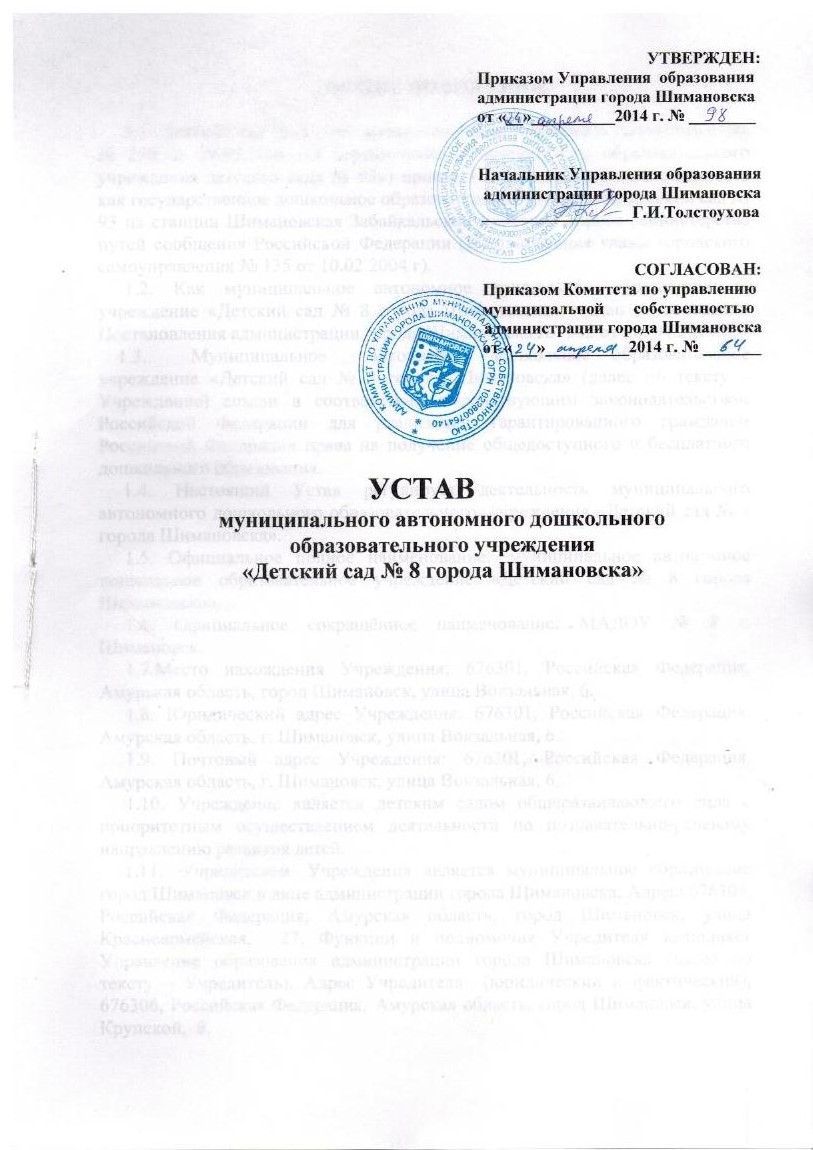 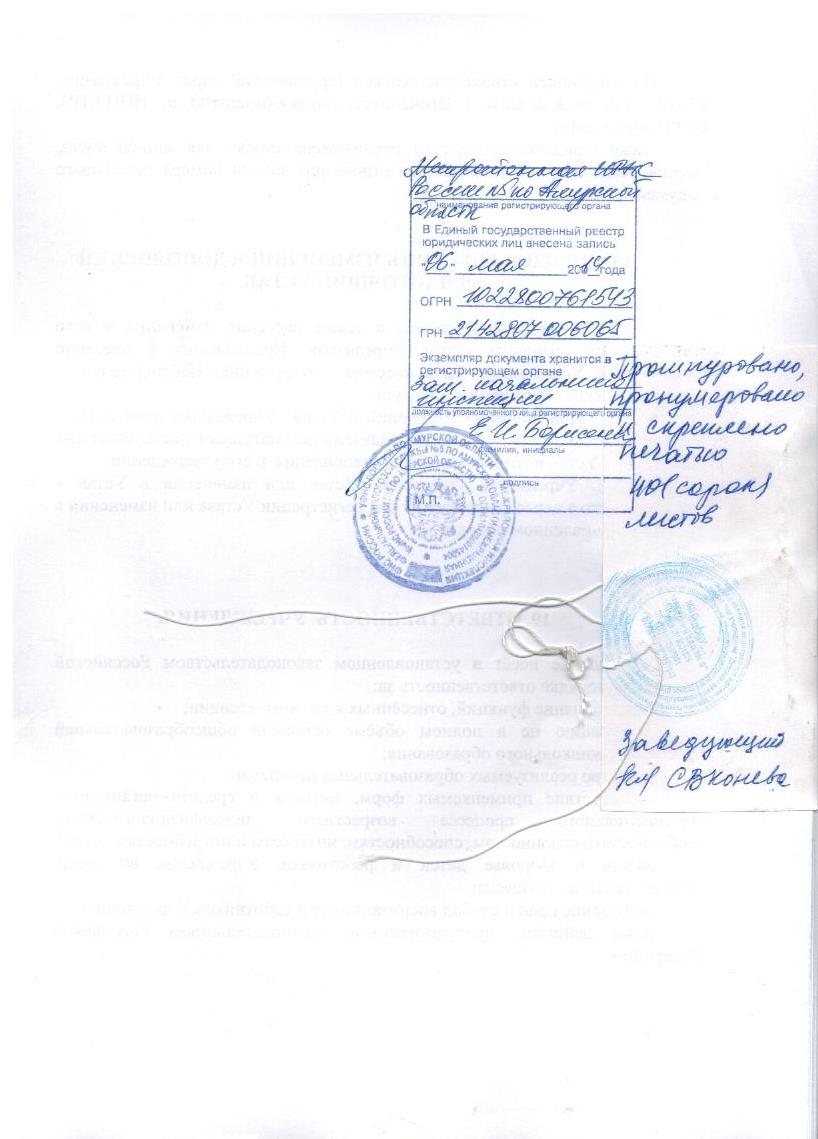 ОБЩИЕ ПОЛОЖЕНИЯ.1.1. Детский сад № 8 (Постановление главы городского самоуправления № 250 от 29.03.2004 «О переименовании дошкольного образовательного учреждения детского сада № 93») принят в муниципальную собственность как государственное дошкольное образовательное учреждение детский сад № 93 на станции Шимановская Забайкальской железной дороги Министерства путей сообщения Российской Федерации (Постановление главы городского самоуправления № 135 от 10.02.2004 г). 1.2. Как муниципальное автономное дошкольное образовательное учреждение «Детский сад № 8 города Шимановска» создан на основании Постановления администрации города Шимановска №  542 от 24. 04.2014.    1.3.  Муниципальное  автономное дошкольное образовательное учреждение «Детский сад № 8 города Шимановска» (далее по тексту – Учреждение) создан в соответствии с действующим законодательством Российской Федерации для реализации гарантированного гражданам Российской Федерации права на получение общедоступного и бесплатного дошкольного образования.      1.4. Настоящий Устав регулирует деятельность муниципального автономного дошкольного образовательного  учреждения «Детский сад № 8 города Шимановска».1.5. Официальное полное наименование:  муниципальное автономное дошкольное образовательное учреждение «Детский сад № 8 города Шимановска».1.6. Официальное сокращённое наименование: МАДОУ № 8 г. Шимановск.1.7.Место нахождения Учреждения: 676301, Российская Федерация, Амурская область, город Шимановск, улица Вокзальная, 6.1.8. Юридический адрес Учреждения: 676301, Российская Федерация, Амурская область, г. Шимановск, улица Вокзальная, 6.1.9. Почтовый адрес Учреждения: 676301, Российская Федерация, Амурская область, г. Шимановск, улица Вокзальная, 6.1.10. Учреждение является детским садом общеразвивающего вида с приоритетным осуществлением деятельности по познавательно-речевому  направлению развития детей.     1.11.  Учредителем  Учреждения является муниципальное образование город Шимановск в лице администрации города Шимановска. Адрес: 676306, Российская Федерация, Амурская область, город Шимановск, улица Красноармейская,  27. Функции и полномочия Учредителя выполняет Управление образования администрации города Шимановска (далее по тексту – Учредитель). Адрес Учредителя  (юридический и фактический): 676306, Российская Федерация, Амурская область, город Шимановск, улица Крупской,  8.Собственником имущества Учреждения является муниципальное образование город Шимановск. Полномочия собственника имущества Учреждения  осуществляет Комитет по управлению муниципальной собственностью администрации города Шимановска.     1.12. Статус Учреждения – дошкольное образовательное автономное учреждение.   1.13. Отношения между Учредителем и Учреждением определяются действующим законодательством Российской Федерации, субъекта  Российской Федерации, муниципальными правовыми актами.     1.14.  Учреждение является некоммерческой организацией и осуществляет свою деятельность в соответствии с Федеральным законом  «Об автономных учреждениях», руководствуется Конституцией Российской Федерации, Указами и распоряжениями  Президента Российской Федерации, Федеральным законом «Об образовании в Российской Федерации», Трудовым кодексом Российской Федерации, постановлениями и распоряжениями Правительства Российской Федерации, Правительства Амурской области, постановлениями и распоряжениями (приказами) Учредителя, настоящим Уставом, локальными актами Учреждения,  а также другими действующими нормативными правовыми актами.  1.15.  Учреждение является юридическим лицом и от своего имени может приобретать и осуществлять имущественные и личные неимущественные права, нести обязанности, быть истцом и ответчиком в суде. Учреждение вправе открывать счета в установленном законодательством порядке. Учреждение имеет самостоятельный баланс, печать, штампы и бланки со своим наименованием, иные необходимые реквизиты. 1.16. Учреждение  приобретает права юридического лица в части ведения уставной финансово-хозяйственной деятельности, направленной на подготовку образовательного процесса с момента регистрации Устава.1.17.  Право на ведение образовательной деятельности и на получение льгот, предусмотренных законодательством Российской Федерации, возникает с момента выдачи Учреждению лицензии  на образовательную деятельность. 1.18. Государственный статус Учреждения (тип, вид, определяемые в соответствии с уровнем и направленностью реализуемых им образовательных программ) устанавливаются Учредителем  при его создании и изменяются по решению Учредителя. 1.19. Учреждение формирует открытые и общедоступные информационные ресурсы, содержащие информацию о деятельности Учреждения и обеспечивает к ним доступ посредством размещения их в информационно-телекоммуникационных сетях, в том числе на официальном сайте Учреждения в сети Интернет.1.20. Учреждение обязано вести бухгалтерский учёт, представлять бухгалтерскую отчётность и статистическую отчётность в порядке, установленном законодательством Российской Федерации. Учреждение предоставляет информацию о своей деятельности в органы государственной статистики, налоговые органы, иные органы и лицам в соответствии с законодательством Российской Федерации и настоящим Уставом.1.21. Учреждение отвечает по своим обязательствам, закреплённым за ним имуществом, за исключением недвижимого имущества и особо ценного имущества, закреплённых за ним Учредителем  или приобретённых за счёт средств, выделенных ему Учредителем на приобретение этого имущества.1.22. Учредитель не несёт ответственность по обязательствам  Учреждения. По обязательствам Учредителя Учреждение  не отвечает.1.23. Учреждение вправе открывать представительства и создавать филиалы в соответствии с действующим законодательством Российской Федерации по решению Учредителя. Создаваемые представительства и филиалы не являются юридическими лицами. 1.24. Учреждение   выполняет муниципальное задание в соответствии с предусмотренными настоящим Уставом видами основной деятельности. Муниципальное задание формируется Учредителем и является обязательным.1.25.  Учреждение вправе привлекать в порядке, установленном законодательством Российской Федерации, дополнительные финансовые средства за счет предоставления платных дополнительных образовательных и иных предусмотренных Уставом образовательного Учреждения услуг, а также за счет добровольных пожертвований и целевых взносов физических и (или) юридических лиц. 1.26.  Учреждение вправе вести приносящую доход деятельность, предусмотренную его Уставом постольку, поскольку это служит достижению целей, ради которых они созданы, и соответствует указанным целям.1.27. Привлечение дополнительных средств, указанных в п.1.23., 1.24.  не влечет за собой снижение нормативов и (или) абсолютных размеров его финансирования за счет средств Учредителя. 1.28.  Учреждение в целях выполнения стоящих перед ним задач имеет право устанавливать прямые связи с предприятиями, учреждениями, организациями.1.29.  Учреждение самостоятельно в осуществлении образовательного процесса, подборе и расстановке кадров, финансовой, хозяйственной и иной деятельности в пределах, установленных законодательством Российской Федерации.1. 30. В  Учреждении не допускаются создание и осуществление деятельности организационных структур политических партий, общественно-политических, религиозных движений и организаций (объединений).  Образование в  Учреждении носит светский характер.1. 31.  Учреждение обеспечивает открытость и доступность:1.32. Информации:- о дате создания образовательного  Учреждения, об Учредителе, о месте нахождения образовательного  Учреждения и его филиалах, режиме, графике работы, контактных телефонах и адресах электронной почты;- о структуре и об органах управления образовательного  Учреждения;- о реализуемых образовательных программах;- о численности воспитанников, обучающихся по реализуемым образовательным программам;- о языках образования;- о федеральных государственных образовательных стандартах;- о руководителе образовательного  Учреждения, его заместителях;- о персональном составе педагогических работников с указание уровня образования, квалификации и опыта работы;- о материально-техническом обеспечении образовательной деятельности;- о поступлении финансовых и материальных средств и об их расходовании по итогам финансового года.1.33. Копий:- устава  Учреждения;- лицензии на осуществление образовательной деятельности;- плана финансово-хозяйственной деятельности  Учреждения;- локальных нормативных актов; - муниципального задания1.34. Отчета о результатах самообследования.1.35. Документа о порядке оказания платных образовательных услуг, в том числе образца договора об оказании платных образовательных услуг.1.36. Предписаний органов, осуществляющих государственных контроль (надзор) в сфере образования, отчетов об исполнении таких предписаний.1.37. Иной информации, которая размещается, опубликовывается по решению  Учреждения, опубликование которой является обязательным в соответствии с Законодательством Российской Федерации.1.38. Информация и документы, если они не отнесены в соответствии с Законодательством Российской Федерации к сведениям, составляющим государственную тайну, подлежат размещению на официальном сайте  Учреждения  в сети Интернет и обновлению в течение 10 рабочих дней со дня их создания, получения или  внесения в них соответствующих изменений2.  ЦЕЛЬ, КОМПЕТЕНЦИЯ, ПРАВА, ОБЯЗАННОСТИ И ОТВЕТСТВЕННОСТЬ  УЧРЕЖДЕНИЯ.2.1. Основной целью деятельности дошкольного  Учреждения  является образовательная деятельность по образовательным программам дошкольного образования, присмотр и уход за детьми.2.2.   Учреждение обладает автономией, под которой понимается самостоятельность в осуществлении образовательной, административной, финансово-экономической деятельности, разработке и принятии локальных нормативных актов в соответствии с действующими нормативно-правовыми актами Российской Федерации.2.3.  Учреждение свободно в определении содержания образования, выборе учебно-методического обеспечения, образовательных технологий по реализуемой ею образовательной программе.2.4. К компетенции Учреждения относится:2.4.1. Разработка и принятие правил внутреннего трудового распорядка и иных нормативных актов, регулирующих деятельность  Учреждения.2.4.2. Материально-техническое обеспечение образовательной деятельности, оборудование помещений в соответствии с требованиями, в том числе в соответствии с федеральными государственными образовательными стандартами.2.4.3. Предоставление Учредителю и общественности ежегодного отчета о поступлении и расходовании финансовых и материальных средств, а также отчета о результатах самообследования.2.4.4. Установление штатного расписания  Учреждения.2.4.5. Прием на работу работников, заключение с ними и расторжение трудовых договоров, распределение должностных обязанностей, создание условий и организация дополнительного профессионального образования работников.2.4.6. Разработка и утверждение образовательной программы  Учреждения.2.4.7. Разработка и утверждение по согласованию с Учредителем программы развития образовательного  учреждения.2.4.8. Индивидуальный учет результатов усвоения воспитанниками образовательной программы, а также хранение информации об этих результатах на бумажных и (или) электронных носителях.2.4.9. Использование и совершенствование методов обучения и воспитания, образовательных технологий, электронного обучения.2.4.10. Проведение самообследования, обеспечение функционирования внутренней системы оценки качества образования.2.4.11. Создание необходимых условий для охраны и укрепления здоровья, организации питания воспитанников и работников образовательной организации.2.4.12. Создание условий для занятия воспитанников физической культурой и спортом.2.4.13.  Организация научно-методической работы, в том числе организация и проведение научных и методических конференций, семинаров.2.4.14. Обеспечение создания и ведения официального сайта  Учреждения в сети Интернет.2.4.15. Иные вопросы в соответствии с законодательством Российской Федерации.2.5.  Учреждение вправе вести консультационную, просветительскую деятельность, деятельность в сфере охраны здоровья граждан и иную не противоречащую целям создания  Учреждения деятельность.2.6.  Учреждение обязано осуществлять свою деятельность в соответствии с законодательством об образовании, в том числе:2.6.1. Обеспечивать реализацию в полном объеме образовательной программы дошкольного образования, соответствие применяемых форм, средств, методов обучения и воспитания возрастным, психофизическим особенностям, склонностям, способностям, интересам и потребностям воспитанников.2.6.2. Создавать безопасные условия обучения и воспитания воспитанников, присмотра и ухода за воспитанниками, их содержания в соответствии с установленными нормами, обеспечивающими жизнь и здоровье воспитанников, работников  Учреждения.2.6.3. Соблюдать права и свободы воспитанников, родителей (законных представителей), работников  Учреждения.2.7.  Учреждение несет ответственность в установленном законодательством Российской Федерации порядке за невыполнение или ненадлежащее выполнение функций, отнесенных к ее компетенции, за реализацию не в полном объеме образовательной программы, а также за жизнь и здоровье воспитанников, работников  Учреждения.2.8. За иные действия, предусмотренные законодательством Российской Федерации. 3. ОРГАНИЗАЦИЯ ДЕЯТЕЛЬНОСТИ.3.1. Организация образовательного процесса  регламентируется основной образовательной программой дошкольного образования, календарно - тематическим планированием, учебным планом, разрабатываемыми и утверждаемыми  Учреждением самостоятельно в соответствии с федеральными государственными образовательными стандартами.3.2. Дисциплина в  Учреждении поддерживается на основе уважения человеческого достоинства воспитанников, педагогов. Применение методов физического и психического насилия по отношению к воспитанникам не допускается. 3.3.  В  Учреждение принимаются воспитанники в возрасте от 1года до 7 лет; при создании соответствующих условий могут приниматься воспитанники  с 2-х месяцев.3.4. Порядок комплектования  Учреждения  воспитанниками определяется  Учредителем в соответствии с действующим законодательством Российской Федерации.3.5. Основной структурной единицей  Учреждения является группа воспитанников дошкольного возраста. Группы  имеют общеразвивающую направленность, формируются в соответствии с их возрастом. Количество групп и их наполняемость  определяется Учредителем в зависимости от санитарных норм и условий образовательного процесса.3.6. В  Учреждении могут быть организованы:3.6.1.  Группы по присмотру и уходу за детьми, включая их организацию питание и режим дня без реализации основной общеобразовательной программы дошкольного образования.3.6.2 Семейные дошкольные группы,  которые  могут иметь общеразвивающую направленность или осуществлять присмотр и уход за детьми без реализации основной общеобразовательной программы дошкольного образования. 3.6.3 Разновозрастные группы.     3.6.4. Группы кратковременного пребывания (от 3 до 5 часов в день). При длительности пребывания от 3-х до 4-х часов питание не предусматривается. От 4-х до 5-и часов предусматривается одноразовое питание. Деятельность данных групп регулируется Положением о группе кратковременного пребывания. 3.7. Группы функционируют в режиме 5-дневной  рабочей недели. По запросам родителей (законных представителей) возможна организация работы групп также в выходные и праздничные дни.3.8. В  Учреждении может быть организован Логопункт, деятельность которого регулируется соответствующим Положением.    3.9. Приём детей осуществляется на основании путёвки, выданной Управлением образования администрации города Шимановска, медицинского заключения, заявления и документов, удостоверяющих личность одного из родителей (законных представителей), свидетельства о рождении ребенка.     3.10. Правом на внеочередное предоставление места в  Учреждение пользуются дети:- дети граждан, подвергшихся воздействию радиации вследствие катастрофы на Чернобыльской АЭС (Закон Российской Федерации от 15 мая 1991 г. N 1244-1 "О социальной защите граждан, подвергшихся воздействию радиации вследствие катастрофы на Чернобыльской АЭС");- дети граждан из подразделений особого риска, а также семей, потерявших кормильца из числа этих граждан (Постановление Верховного Совета Российской Федерации от 27 декабря 1991 г. N 2123-1);- дети прокуроров (Федеральный закон от 17 января 1992 г. N 2202-1 "О прокуратуре Российской Федерации");- дети судей (Закон Российской Федерации от 26 июня 1992 г. N 3132-1 "О статусе судей в Российской Федерации");- дети сотрудников Следственного комитета Российской Федерации (Федеральный закон от 28 декабря 2010 г. N 403-ФЗ "О Следственном комитете Российской Федерации").3.11. Дети, родители (законные представители) которых имеют право на первоочередное зачисление ребенка в  Учреждение:- дети из многодетных семей (Указ Президента Российской Федерации от 5 мая 1992 г. N 431 "О мерах по социальной поддержке семей");- дети-инвалиды и дети, один из родителей которых является инвалидом (Указ Президента Российской Федерации от 2 октября 1992 г. N 1157 "О дополнительных мерах государственной поддержки инвалидов");- дети военнослужащих, проходящих военную службу по контракту, уволенных с военной службы при достижении ими предельного возраста пребывания на военной службе, состоянию здоровья или в связи с организационно-штатными мероприятиями (Федеральный закон от 27 мая 1998 г. N 76-ФЗ "О статусе военнослужащих");- дети сотрудников полиции (Федеральный закон от 7 февраля 2011 г. N 3-ФЗ "О полиции");- дети сотрудника полиции, погибшего (умершего) вследствие увечья или иного повреждения здоровья, полученных в связи с выполнением служебных обязанностей (Федеральный закон от 7 февраля 2011 г. N 3-ФЗ "О полиции");- дети сотрудника полиции, умершего вследствие заболевания, полученного в период прохождения службы в полиции (Федеральный закон от 7 февраля 2011 г. N 3-ФЗ "О полиции");- дети гражданина Российской Федерации, уволенного со службы в полиции вследствие увечья или иного повреждения здоровья, полученных в связи с выполнением служебных обязанностей и исключивших возможность дальнейшего прохождения службы в полиции (Федеральный закон от 7 февраля 2011 г. N 3-ФЗ "О полиции");- дети гражданина Российской Федерации, умершего в течение одного года после увольнения со службы в полиции вследствие увечья или иного повреждения здоровья, полученных в связи с выполнением служебных обязанностей, либо вследствие заболевания, полученного в период прохождения службы в полиции, исключивших возможность дальнейшего прохождения службы в полиции (Федеральный закон от 7 февраля 2011 г. N 3-ФЗ "О полиции");- дети сотрудников органов внутренних дел, не являющихся сотрудниками полиции (Федеральный закон от 7 февраля 2011 г. N 3-ФЗ "О полиции");- дети сотрудников, имеющих специальные звания и проходящих службу в учреждениях и органах уголовно-исполнительной системы, федеральной противопожарной службе Государственной противопожарной службы, органах по контролю за оборотом наркотических средств и психотропных веществ и таможенных органах Российской Федерации (Федеральный закон от 30 декабря 2012 г. N 283-ФЗ "О социальных гарантиях сотрудникам некоторых федеральных органов исполнительной власти и внесении изменений в отдельные законодательные акты Российской Федерации");- дети сотрудника, имевшего специальное звание и проходившего службу в учреждениях и органах уголовно-исполнительной системы, федеральной противопожарной службе Государственной противопожарной службы, органах по контролю за оборотом наркотических средств и психотропных веществ и таможенных органах Российской Федерации, погибшего (умершего) вследствие увечья или иного повреждения здоровья, полученных в связи с выполнением служебных обязанностей (Федеральный закон от 30 декабря 2012 г. N 283-ФЗ "О социальных гарантиях сотрудникам некоторых федеральных органов исполнительной власти и внесении изменений в отдельные законодательные акты Российской Федерации");- дети сотрудника, имевшего специальное звание и проходившего службу в учреждениях и органах уголовно-исполнительной системы, федеральной противопожарной службе Государственной противопожарной службы, органах по контролю за оборотом наркотических средств и психотропных веществ и таможенных органах Российской Федерации, умершего вследствие заболевания, полученного в период прохождения службы в учреждениях и органах (Федеральный закон от 30 декабря 2012 г. N 283-ФЗ "О социальных гарантиях сотрудникам некоторых федеральных органов исполнительной власти и внесении изменений в отдельные законодательные акты Российской Федерации");- дети гражданина Российской Федерации, имевшего специальное звание и проходившего службу в учреждениях и органах уголовно-исполнительной системы, федеральной противопожарной службе Государственной противопожарной службы, органах по контролю за оборотом наркотических средств и психотропных веществ и таможенных органах Российской Федерации, уволенного со службы в учреждениях и органах вследствие увечья или иного повреждения здоровья, полученных в связи с выполнением служебных обязанностей и исключивших возможность дальнейшего прохождения службы в учреждениях и органах (Федеральный закон от 30 декабря 2012 г. N 283-ФЗ "О социальных гарантиях сотрудникам некоторых федеральных органов исполнительной власти и внесении изменений в отдельные законодательные акты Российской Федерации");- дети гражданина Российской Федерации, имевшего специальное звание и проходившего службу в учреждениях и органах уголовно-исполнительной системы, федеральной противопожарной службе Государственной противопожарной службы, органах по контролю за оборотом наркотических средств и психотропных веществ и таможенных органах Российской Федерации, умершего в течение одного года после увольнения со службы в учреждениях и органах вследствие увечья или иного повреждения здоровья, полученных в связи с выполнением служебных обязанностей, либо вследствие заболевания, полученного в период прохождения службы в учреждениях и органах, исключивших возможность дальнейшего прохождения службы в учреждениях и органах (Федеральный закон от 30 декабря 2012 г. N 283-ФЗ "О социальных гарантиях сотрудникам некоторых федеральных органов исполнительной власти и внесении изменений в отдельные законодательные акты Российской Федерации").        3.12. При зачислении ребёнка в детский сад подписание Договора между  Учреждением и родителями (законными представителями) является обязательным для обеих сторон.   3.13. Договор между  Учреждением и родителями (законными представителями) регулирует отношения между ними и не может ограничивать установленные законом права сторон.   3.14. При приеме воспитанника в  Учреждение последнее обязано ознакомить его родителей (законных представителей) с Уставом, лицензией на право ведения образовательной деятельности, основной образовательной программой дошкольного образования  Учреждения, и другими документами, регламентирующими организацию образовательного процесса (учебным планом,  режимом дня и др.).   3.15.  Отчисление ребёнка из  Учреждения  производиться на основании заявления родителей (законных представителей) об отчислении в следующих случаях:  3.15.1. При достижении воспитанником предельного возраста нахождения в  Учреждении (в связи с поступление в общеобразовательное учреждение начального или среднего общего образования).  3.15.2. По состоянию здоровья, являющегося препятствием для нахождения воспитанника в  Учреждении.  3.15.3.  При переводе (постоянном) из одного дошкольного учреждения в другое.  3.16. За ребёнком сохраняется место в  Учреждении в случае санаторно-курортного лечения, на время ежегодного отпуска родителей (законных представителей) и на период перевода в специальные (коррекционные) дошкольные образовательные учреждения и  детские сады компенсирующего вида, присмотра и оздоровления. Для сохранения места родитель (законный представитель) предоставляет письменное заявление с указанием срока сохранения места.  3.17. Перевод  ребенка в специальные (коррекционные) дошкольные   образовательные организации, детские сады компенсирующего вида, присмотра и оздоровления  осуществляется  только по заключению психолого-медико-педагогической  комиссии и только с согласия родителей (законных представителей).       3.18. Основной структурной единицей  Учреждения является группа детей дошкольного возраста.        3.19.  В зависимости от возраста воспитанников, обучение в  Учреждении подразделяется на следующие этапы:          Вторая группа детей раннего возраста – воспитанники от 1 года до 2 лет.Первая младшая группа – воспитанники от 2 лет до 3 лет.Вторая младшая группа – воспитанники с 3 лет до 4 лет.Средняя группа – воспитанники с 4 лет до 5 лет. Старшая группа – воспитанники с 5 лет до 6 лет.Подготовительная группа – воспитанники с 6 лет до 7 лет.    В группы могут включаться как дети одного возраста, так и дети разных возрастов (разновозрастные группы).      Группы имеют общеразвивающую направленность.    В группах общеразвивающей направленности осуществляется дошкольное образование в соответствии с основной образовательной программой дошкольного образования.    Группы функционируют в режиме пятидневной рабочей недели с понедельника по пятницу включительно.   3.20. Режим работы  Учреждения установлен Учредителем, исходя из потребности семьи и возможностей бюджетного финансирования и составляет 10,5 часов  - с 7.00. до 17.30.      3.21. Приём и отчисление детей оформляется приказом  Учреждения.     3.22. Максимально допустимый объём недельной нагрузки, включая занятия по дополнительному образованию, определяется в соответствии с требованиями СанПиН  и возрастными особенностями детей.      3.23. Домашние задания воспитанникам  Учреждения  не задают. 3.32.  При наличии производственной необходимости  Учреждение может закрываться, менять режим работы для проведения санитарных мероприятий и ремонтных работ в помещениях и на территории учреждения.3.24. Допускается посещение воспитанников  Учреждения по индивидуальному графику. Индивидуальный график посещения ребёнком определяется в договоре между  Учреждением и родителями (законными представителями) ребёнка. 3.25.  Медицинское обслуживание  Учреждения  обеспечивают медицинские работники учреждения здравоохранения,   специально закреплённые за образовательным  учреждением. Медицинские работники наряду с администрацией несут ответственность за здоровье и физическое развитие детей, проведение лечебно-профилактических мероприятий, соблюдение санитарно-гигиенических норм, режима и обеспечение питания.  Учреждение предоставляет помещение с соответствующими условиями для работы медицинских работников, осуществляет контроль их работы в целях охраны и укрепления здоровья воспитанников и работников  Учреждения.3.26.  Учреждение обеспечивает сбалансированное питание воспитанников в соответствии с их возрастом, временем пребывания и  в соответствии с требованиями СанПиН.3.27. Контроль за качеством (разнообразием), витаминизацией блюд, закладкой продуктов питания, кулинарной обработкой, выходом блюд, вкусовыми качествами пищи, санитарным состоянием пищеблока, правильностью хранения и соблюдением сроков реализации продуктов возлагается на администрацию  Учреждения. 3.28. Педагогические работники  Учреждения обязаны проходить периодические бесплатные медицинские обследования, которые проводятся за счет средств Учредителя.4. СОДЕРЖАНИЕ ОБРАЗОВАТЕЛЬНОГО ПРОЦЕССА В  УЧРЕЖЕНИИ.     4.1. Обучение и воспитание в дошкольном  Учреждении  ведётся на русском языке. В  Учреждении создаются условия  для изучения русского языка как государственного языка Российской Федерации.4.2.  Содержание образовательного процесса в  Учреждении определяется основной общеобразовательной программой дошкольного образования, разрабатываемой и утверждаемой им самостоятельно. Основная образовательная программа дошкольного образования  Учреждения (далее по тексту - образовательная программа), разрабатывается в соответствии с федеральными государственными образовательными стандартами к структуре основной образовательной программы дошкольного образования и условиям ее реализации, а также примерной основной образовательной программой дошкольного образования, которая определяет содержание обязательной части основной образовательной программы дошкольного образования.4.3.  Учреждение реализует образовательную программу дошкольного образования в группах общеразвивающей направленности. 4.4.  Учреждение самостоятельно в выборе программ из комплекса вариативных программ, допущенных Министерством образования Российской Федерации, в разработке собственных программ в соответствии с требованиями.4.5.  Учреждение  самостоятельно в выборе средств и методов обучения и воспитания.4.6.  В  Учреждении  действует без оценочная система обучения.4.7. Образовательная программа реализуется с учётом возрастных и индивидуальных особенностей детей.  4.8.  Учреждение  в соответствии  с Федеральным законом  «Об образовании в Российской Федерации» и в соответствии со своими  целями и задачами может реализовывать дополнительные образовательные программы и оказывать платные дополнительные образовательные услуги за пределами, определяющих его статус образовательных программ с учётом потребностей семьи, на основании Положения о платных дополнительных образовательных услугах и на основе Договора об оказании платных дополнительных образовательных услуг, заключаемого между  Учреждением и  родителями (законными представителями). При этом платные образовательные услуги не могут быть оказаны взамен и в рамках основной образовательной деятельности, финансируемой Учредителем.4.9.  Учреждение  может оказывать  следующие платные дополнительные образовательные услуги: Оздоровительные (кружки, секции по укреплению здоровья воспитанников, по обучению элементам спортивных игр, художественной гимнастики, ритмике);Развивающие (художественно – эстетические, познавательные кружки, студии по обучению детей танцам, живописи, пению, народно - прикладному искусству; коррекции речевого развития и психических нарушений). Организационные:- организация досуговой деятельности детей: театрально-зрелищные, культурно-просветительные, развлекательные мероприятия;-   создание кратковременных групп по адаптации детей к условиям ДОУ, подготовке к обучению к школе;4.10.  Учреждение  может осуществлять иные виды деятельности, приносящие доход:проведение платных семинаров, конференций, конкурсов, смотров, массовых мероприятий, которые не обеспечиваются бюджетным финансированием; информационно–консультативные услуги населению, разработка и издание учебно-методических материалов, справочно-информационных пособий (в том числе на электронных носителях) и другой специальной литературы; выполнение на договорной основе заказов учреждений и организаций на оформление залов; сдача в аренду помещений по согласованию с Учредителем или уполномоченным им органом; долевое участие в деятельности других учреждений, организаций, предприятий; организация и проведение индивидуальных дней рождения детей; выпуск газеты и распространение через неё информационных материалов о деятельности  Учреждения  среди участников образовательного процесса  Учреждения; проведение развлекательных и иных культурно-досуговых мероприятий; выполнение иных, не запрещённых законодательством Российской Федерации работ и услуг.4.11. Перечень оказываемых  платных дополнительных образовательных услуг формируется на основе изучения спроса  родителей (законных представителей) воспитанников.4.12. Иные услуги оказываются на основании Договора на оказание услуги между  Учреждением и родителями (законными представителями);4.13.  Учреждение вправе вести приносящую доход деятельность, предусмотренную его Уставом постольку, поскольку это служит достижению целей, ради которых оно создано, и соответствует указанным целям. Доходы, полученные от такой деятельности, и приобретенное за счет этих доходов имущество, поступают в самостоятельное распоряжение  Учреждения. 5. ПОРЯДОК ПРЕДОСТАВЛЕНИЯ ПЛАТНЫХ        ОБРАЗОВАТЕЛЬНЫХ УСЛУГ ОРГАНИЗАЦИЕЙ.     5.1. Порядок предоставления образовательных услуг и их оплата устанавливается договором между  Учреждением и родителями (законными представителями). Для предоставления платных дополнительных образовательных услуг  Учреждение:1) изучает спрос на платные дополнительные образовательные услуги и определяет предполагаемый контингент воспитанников;2) создаёт условия для предоставления платных дополнительных образовательных услуг с учётом требований по охране и безопасности здоровья воспитанников;         3) издаёт приказ об организации работы по оказанию платных дополнительных образовательных услуг. Приказ предусматривает перечень платных дополнительных образовательных услуг, порядок их предоставления, ставки работников, занятых оказанием платных дополнительных образовательных услуг, график их работы, смету затрат на оказание платных дополнительных образовательных услуг, учебные планы и штаты;4) заключает договор с потребителем на оказание платных дополнительных образовательных услуг.5) оформляет в доступном месте уголок потребителя, в котором размещает достоверную информацию об оказании платных дополнительных образовательных услуг, содержащую следующие сведения:а) наименование и место нахождения (адрес) исполнителя (Организации), сведения о наличии лицензии на право ведения образовательной деятельности с указанием регистрационного номера и срока действия, а также наименования, адреса и телефона органа, их выдавшего;б) уровень и направленность реализуемых основных и дополнительных образовательных программ, формы и сроки их освоения;в) перечень образовательных услуг, стоимость которых включена в основную плату по договору, и перечень дополнительных образовательных услуг, оказываемых с согласия потребителя, порядок их предоставления;г) стоимость образовательных услуг, оказываемых за основную плату по договору, а также стоимость образовательных услуг, оказываемых за дополнительную плату, и порядок их оплаты;д) порядок приема и требования к поступающим.Оплата за предоставляемые платные дополнительные образовательные услуги зачисляется целевым назначением на внебюджетный расчётный счёт  Учреждения.Доход от указанной деятельности распределяется в соответствии с целями деятельности  Учреждения.Стоимость услуг определяется на основании утверждённой сметы расходов. Смета становится частью договора с потребителем на оказание платных дополнительных образовательных услуг.5.2. Платные образовательные услуги не могут быть оказаны вместо образовательной деятельности, финансируемой за счет средств бюджета. В противном случае средства, заработанные посредством такой деятельности, изымаются Учредителем в его бюджет.  Учреждение вправе обжаловать указанное действие Учредителя в суде. 5.3. Платные услуги оказываются  Учреждением по ценам, целиком покрывающим издержки  Учреждения на оказание данных услуг. В случаях, если федеральным законом предусматривается оказание учреждением платной услуги в пределах муниципального задания, в том числе для льготных категорий потребителей, такая платная услуга включается в перечень муниципальных услуг, по которым формируется муниципальное задание.  Учреждение самостоятельно определяет возможность  оказания платных услуг по основным видам деятельности в зависимости от материальной базы, численного состава и квалификации персонала, спроса на услугу, работу и т.д.    Учреждение самостоятельно формирует перечень платных услуг, определяет цену услуги и выходит с ходатайством по утверждению цен на платные услуги в регулирующий орган администрации, которым является Комиссия по ценообразованию.5.4. Оказание дополнительных платных образовательных услуг осуществляется по усмотрению  Учреждения при наличии возможностей за плату и на одинаковых при оказании однородных услуг условиях.6. УЧАСТНИКИ ОБРАЗОВАТЕЛЬНОГО ПРОЦЕССА  УЧРЕЖДЕНИЯ.6.1. Участниками образовательного процесса в  Учреждении являются воспитанники,  их родители (законные представители), педагогические работники.6.2. Родительская плата в дошкольной организации устанавливается  в соответствии со статьей 65 ФЗ «Об образовании в Российской Федерации». Родительская плата за присмотр и уход за детьми-инвалидами, детьми-сиротами и детьми, оставшимися без попечения родителей, а также за детьми с туберкулезной интоксикацией, не взимается.	В соответствии с Законом Амурской области «О компенсации в Амурской области части платы, взимаемой с родителей (законных представителей) за присмотр и уход за детьми, осваивающими образовательные программы дошкольного образования» от 12 октября 2007 года № 399-ОЗ с изменениями в ред. Законов Амурской области от 10.09.2013 N 219-ОЗ, в целях материальной поддержки воспитания и обучения детей, посещающих детские сады, родителям выплачивается компенсация в размере:- 20% установленного среднего размера родительской платы за присмотр и уход за детьми в муниципальных образовательных организациях, находящихся на территории города (далее - средний размер родительской платы), на первого ребенка;- 50% установленного среднего размера родительской платы на второго ребенка;- 70% установленного среднего размера родительской платы на третьего ребенка и последующих детей.Средний размер родительской платы устанавливается Правительством Амурской области. 6.3. Отношения детей и персонала  Учреждения строятся на основе сотрудничества, уважения личности ребёнка и предоставления ему свободы развития в соответствии с индивидуальными особенностями.6.4. На педагогическую работу принимаются лица, имеющие  высшее профессиональное образование. Образовательный ценз  указанных лиц должен подтверждаться документами государственного образца о соответствующем уровне образования и (или) квалификации. К педагогической деятельности не допускаются лица:6.4.1. Лишённые права заниматься педагогической деятельностью в соответствии с вступившим в законную силу приговором суда;6.4.2. Имеющие неснятую или непогашенную судимость, подвергающиеся или подвергшиеся уголовному преследованию (за исключением лиц, уголовное преследование в отношении которых прекращено по реабилитирующим основаниям) за преступления против жизни и здоровья, свободы, чести и достоинства личности, против семьи и несовершеннолетних, здоровья населения и общественной нравственности, основ конституционного строя и безопасности государства, а также против общественной безопасности.6.4.3. Имеющие неснятую или непогашенную судимость за умышленные тяжкие и особо тяжкие преступления.6.4.4. Признанные недееспособными в установленном федеральным законом порядке;6.4.5.  Имеющие заболевания, предусмотренные перечнем, утверждаемым федеральным органом исполнительской власти, осуществляющим функции по выработке государственной политики и нормативно-правовому регулированию в сфере здравоохранения, социального развития, труда и защиты прав потребителей.      6.5. Помимо оснований прекращения трудового договора по инициативе администрации организации, предусмотренных законодательством Российской Федерации о труде, основаниями для увольнения педагогического работника по инициативе администрации организации до истечения срока действия трудового договора (контракта) являются:1) повторное в течение года грубое нарушение Устава  Учреждения;2) применение, в том числе однократное, методов воспитания, связанных с физическим и (или) психическим насилием над личностью воспитанника;3) появление на работе в состоянии алкогольного, наркотического или токсического опьянения.Увольнение по настоящим основаниям может осуществляться администрацией без согласия профсоюза.6.6. Права, социальные гарантии и льготы работников  Учреждения определяются законодательством Российской Федерации.6.7.  Права и обязанности участников образовательного процесса:    6.7.1. Права воспитанников. Учреждение обеспечивает права каждого ребёнка в соответствии с Конвенцией о правах ребёнка, принятой 44-й сессией Генеральной Ассамблеи ООН, действующим законодательством Российской Федерации, настоящим Уставом, договором между  Учреждением и родителями (законными представителями). Воспитаннику предоставляется право:–  на уважение человеческого достоинства, защиту от всех форм физического и психического насилия, оскорбления личности, охрану жизни и здоровья;- каникулы – плановые перерывы при получении образования для отдыха и иных социальных целей в соответствии с законодательством об образовании и календарным учебным графиком;- перевод в другую образовательную организацию, реализующую образовательную программу соответствующего уровня;– удовлетворение потребностей в эмоционально-личностном общении;– удовлетворение физиологических потребностей в питании, сне, отдыхе и др. в соответствии с его возрастом и индивидуальными особенностями развития;– развитие его творческих способностей и интересов,;– предоставление оборудования, игрушек, учебных пособий, бесплатное пользование библиотечно-информационными ресурсами.Привлечение воспитанников без согласия их родителей (законных представителей) к труду, не предусмотренному образовательной программой запрещается.6.7.2.Родители (законные представители) имеют преимущественное право на обучение и воспитание детей перед всеми другими лицами. Они обязаны заложить основы физического, нравственного и интеллектуального развития личности ребенка.Родители (законные представители) воспитанников имеют право:- знакомиться с Уставом  Учреждения, лицензией на осуществление образовательной деятельности, с учебно-программной документацией и другими документами, регламентирующими организацию и осуществление образовательной деятельности;- знакомиться с содержание образования, используемыми методами воспитания и обучения;- защищать права и законные интересы воспитанников;- получать информацию о всех видах планируемых обследований (психологических, психолого-педагогических) воспитанников, давать согласие на проведение таких обследований, отказаться от их проведения или участия в них, получать информацию  о проведенных обследованиях воспитанника;- принимать участие в управлении  Учреждения, в форме определяемой Уставом  Учреждения. 6.7.3. Родители (законные представители) обязаны:- соблюдать правила внутреннего распорядка  Учреждения, требования локальных нормативных актов;- уважать честь и достоинство воспитанников и работников  Учреждения;-  не допускать наличия у ребенка игрушек, предметов, средств и веществ, опасных для здоровья и жизни ребенка и других воспитанников, сотрудников  Учреждения, а также приводящих к взрывам, пожарам и возможным травмам вышеуказанных лиц.6.7.4. Работники  Учреждения имеют право:   на заключение, изменение и расторжение трудового договора в порядке и на условиях, которые установлены Трудовым кодексом Российской Федерации, иными федеральными законами;- на предоставление работы, обусловленной трудовым договором;- на рабочее место, соответствующее государственным нормативным  требованиям охраны труда и условиям, предусмотренным коллективным договором;- на своевременную и в полном объеме выплату заработной платы в соответствии со своей квалификацией, сложностью труда, количеством и качеством выполняемой работы;- на отдых, который обеспечивается  предоставлением еженедельных выходных дней, нерабочих праздничных дней, оплачиваемых основных и дополнительных отпусков;- на полную достоверную информацию об условиях труда и требованиях охраны труда на рабочем месте;- на профессиональную подготовку, переподготовку и повышение своей         квалификации в порядке, установленном Трудовым кодексом Российской Федерации, иными федеральными законами;- на объединения, включая право на создание профессиональных  союзов и вступление в них для защиты своих трудовых прав, свобод и законных интересов;- на участие в управлении  Учреждением  в порядке, определяемом Уставом и коллективным договором;- на ведение коллективных переговоров и заключение коллективного договора и соглашений через своих представителей, а также на информацию о выполнении коллективного договора, соглашений;- на защиту своей  профессиональной чести, достоинства и деловой репутации;- на разрешение индивидуальных и коллективных трудовых споров, включая право на забастовку в порядке, установленном Трудовым кодексом Российской Федерации, иными федеральными законами;     - на возмещение вреда, причиненного в связи с исполнением трудовых         обязанностей, и компенсацию морального вреда в порядке, установленном Трудовым кодексом Российской Федерации  иными федеральными законами;- на меры социальной поддержки :- право на обязательное социальное страхование;- право на обязательное медицинское страхование с выдачей полюсов по медицинскому страхованию;- право на оплату больничных листов;- доплата за вредность по итогам специальной оценки условий труда;- доплата за работу в праздничные и выходные дни, за работу в ночное время;- дополнительные отпуска без сохранения заработной платы по основаниям, предусмотренным Трудовым кодексом РФ.- иные меры социальной поддержки, предусмотренные действующим законодательством.6.7.5. Педагог  Учреждения обязан:- осуществлять свою деятельность на высоком профессиональном уроне, обеспечивать в полном объеме реализацию основной образовательной программы;- соблюдать правовые, нравственные и этические нормы, следовать требования педагогической этики;- уважать честь и достоинство воспитанников и других участников образовательных отношений;- развивать у воспитанников познавательную активность, самостоятельность, инициативу, творческие способности, формировать гражданскую позицию, культуру здорового и безопасного образа жизни;- применять педагогически обоснованные и обеспечивающие высокое качество образования формы, методы обучения воспитанников;- учитывать особенности психофизического  развития воспитанников и состояние их здоровья;- систематически повышать свой профессиональный уровень;- проходить аттестацию на соответствие занимаемой должности в прядке, установленном законодательством об образовании; - проходить в установленном порядке проверку знаний и требований охраны труда;- соблюдать Устав  Учреждения;- соблюдать должностные инструкции, Правила внутреннего трудового распорядка  Учреждения;-выполнять иные права и обязанности сотрудников  Учреждения, определённых их должностной инструкцией и Правилами внутреннего трудового распорядка.7. УПРАВЛЕНИЕ МУНИЦИПАЛЬНЫМ АВТОНОМНЫМ ОБРАЗОВАТЕЛЬНЫМ УЧРЕЖДЕНИЕМ.7.1. Управление  Учреждением  осуществляется в соответствии с законодательством Российской Федерации и Уставом  на принципах демократичности, открытости, профессионализма.7.2. Управление  Учреждением строится на принципах единоначалия и самоуправления.7.3.  К компетенции Учредителя в части управления  Учреждения относятся:7.3.1. утверждение Устава   Учреждения, внесение в него изменений и дополнений;7.3.2. рассмотрение и одобрение предложений заведующего  Учреждением о создании и ликвидации филиалов, об открытии и о закрытии его представительств;7.3.3. реорганизация и ликвидация Учреждения, а также изменение его типа;7.3.4. утверждение передаточного акта или разделительного баланса;7.3.5. назначение ликвидационной комиссии и утверждение промежуточного и окончательного ликвидационных балансов;7.3.7. назначение членов Наблюдательного совета, созыв 1-го заседания Наблюдательного совета;7.3.8. назначение заведующего Учреждением и прекращение его полномочий, а также заключение и прекращение трудового договора с ним; 7.3.9. рассмотрение и одобрение предложений заведующего Учреждением о совершении сделок с имуществом учреждения в случаях, если в соответствии с частями 2 и 6 статьи 3 Федерального закона «Об автономных учреждениях» для совершения таких сделок требуется согласие Учредителя;7.3.10. решение иных предусмотренных действующим законодательством вопросов.7.4. Структура, компетенция органов управления Учреждением, порядок их формирования, сроки полномочий и порядок деятельности таких органов определяются настоящим Уставом в соответствии с законодательством Российской Федерации.7.5. Органами управления Учреждения могут являться:7.5.1. Заведующий;7.5.2. Наблюдательный совет;7.5.3. Общее собрание трудового коллектива;7.5.4. Педагогический совет;7.5.5. Попечительский совет;7.5.6.Общее родительское собрание7.5.7. Родительский комитет.7.6.  Непосредственное руководство Учреждением осуществляет прошедший соответствующую аттестацию заведующий. Прием на работу заведующего осуществляется в соответствии с законодательством Российской Федерации.7.7. Заведующий подотчётен в своей деятельности Учредителю и  Наблюдательному совету  Учреждения.7.8. Работодателем в отношении заведующего является Управление образования администрации города Шимановска.7.9.  К компетенции заведующего относятся вопросы осуществления текущего руководства деятельностью Учреждения, за исключением вопросов, отнесённых федеральными законами или настоящим уставом к компетенции Учредителя, Наблюдательного совета и иных органов управления Учреждения.7.10. Заведующий в порядке, установленном действующим законодательством Российской Федерации:7.10.1. Без доверенности действует от имени Учреждения, в том числе представляет его интересы и совершает сделки от его имени.7.10.2. Утверждает план финансово-хозяйственной деятельности, годовую бухгалтерскую отчётность Учреждения и регламентирующие деятельность Учреждения внутренние документы.7.10.3. Издаёт приказы и даёт указания, обязательные для исполнения всеми работниками.7.10.4. Утверждает структуру и штатное расписание, графики работы расписание занятий.7.10.5. принимает на работу, осуществляет перевод и увольнение работников в соответствии с трудовым законодательством, распределяет обязанности между работниками, утверждает должностные инструкции;7.10.6. определяет порядок и размеры премирования работников, определяет виды и размеры надбавок, доплат и других выплат стимулирующего характера в соответствии с  законодательством Российской Федерации, субъекта  Российской Федерации, муниципальными правовыми актами;7.10.7. осуществляет иные функции, предусмотренные для руководителя Учреждения действующим законодательством Российской Федерации, субъекта  Российской Федерации, муниципальными правовыми актами, договором с Учредителем (для образовательной организации), настоящим Уставом, локальными актами Учреждения, трудовым договором, Должностной инструкцией заведующего.7.11.  Заведующий несёт ответственность перед работниками Учреждения, государством, обществом и Учредителем за результаты своей деятельности в соответствии с функциональными обязанностями, предусмотренными квалификационными требованиями, трудовым договором и настоящим Уставом.7.12. Заведующему не разрешается совмещение его должности с другими руководящими должностями (кроме научного и научно-методического руководства) внутри или вне Учреждения.7.13.  В Учреждении создается Наблюдательный совет.7.14. Наблюдательный совет организует свою деятельность на основании соответствующего Положения. 7.15. В составе Наблюдательного совета должно быть не менее чем пять и не более чем одиннадцать членов. В состав Наблюдательного совета входят представители учредителя, представители исполнительных органов государственной власти или представители органов местного самоуправления, на которые возложено управление государственным или муниципальным имуществом, и представители общественности, в том числе лица, имеющие заслуги и достижения в соответствующей сфере деятельности. В состав Наблюдательного совета могут входить представители иных государственных органов, органов местного самоуправления, представители работников Учреждения. Количество представителей государственных органов и органов местного самоуправления в составе Наблюдательного совета не должно превышать одну треть от общего числа членов наблюдательного совета. Не менее половины из числа представителей государственных органов и органов местного самоуправления составляют представители органа, осуществляющего функции и полномочия учредителя. Количество представителей работников Учреждения не может превышать одну треть от общего числа членов Наблюдательного совета.7.16. Срок полномочий Наблюдательного совета  не может быть более чем пять лет.7.17. Одно и тоже лицо может быть членом Наблюдательного совета Учреждения неограниченное число раз.7.18. Заведующий Учреждением и его заместители не могут быть членами Наблюдательного совета.7.19. Членами Наблюдательного совета  Учреждения не могут быть лица, имеющие неснятую или непогашенную судимость.7.20. Учреждение не вправе выплачивать членам Наблюдательного совета вознаграждение за выполнение ими своих обязанностей, за исключением компенсации документально подтверждённых расходов, непосредственно связанных с участием в работе Наблюдательного совета. 7.21. Решение о назначении членов Наблюдательного совета  Учреждения или досрочном прекращении их полномочий принимается Учредителем.  Решение о назначении представителя работников Учреждения членом Наблюдательного совета  или досрочном прекращении его полномочий принимается в порядке, предусмотренным настоящим Уставом.7.22. Полномочия члена Наблюдательного совета Учреждения могут быть прекращены досрочно:7.22.1. по просьбе члена Наблюдательного совета;7.22.2. в случае невозможности исполнения членом Наблюдательного совета  Учреждения своих обязанностей по состоянию здоровья или по причине его отсутствия в месте нахождения Учреждения в течение четырёх месяцев;7.22.3. в случае привлечения члена Наблюдательного совета Учреждения к уголовной ответственности.7.23. Полномочия члена Наблюдательного совета  Учреждения, являющегося представителем органа местного самоуправления и состоящего с этим органом в трудовых отношениях, могут быть также прекращены досрочно в случае прекращения трудовых отношений.7.24. Вакантные места, образовавшиеся в Наблюдательном совете в связи со смертью или с досрочным прекращением полномочий его членов, замещаются на оставшийся срок полномочий  Наблюдательного совета.7.25. Председатель Наблюдательного совета избирается на срок полномочий Наблюдательного совета  Учреждения членами Наблюдательного совета из их числа простым большинством голосов от общего числа голосов  Наблюдательного совета  Учреждения.7.26. Представитель работников не может быть избран  председателем Наблюдательного совета Учреждения.7.27. Наблюдательный совет Учреждения в любое время вправе переизбрать своего председателя.7.28. Председатель Наблюдательного совета Учреждения организует работу Наблюдательного совета, созывает его заседания, председательствует на них и организует ведение протокола. В отсутствие председателя Наблюдательного совета его функции осуществляет старший по возрасту член Наблюдательного совета, за исключением представителя работников Учреждения.7.29. К компетенции Наблюдательного совета Учреждения относится рассмотрение следующих вопросов:7.29.1. рассмотрение  предложений Учредителя или заведующего Учреждением  о внесении изменений в Устав;7.29.2. рассмотрение  предложений Учредителя или заведующего Учреждением  о создании и ликвидации филиалов, об открытии и о закрытии его представительств;7.29.3. рассмотрение  предложений Учредителя или заведующего Учреждением  о реорганизации  или о его ликвидации;7.29.4. рассмотрение  предложений Учредителя или заведующего Учреждением  об изъятии имущества, закреплённого за Учреждением  на праве оперативного управления;7.29.5. рассмотрение  предложений заведующего  об участии Учреждения  в других юридических лицах, в том числе о внесении денежных средств и иного имущества в уставный (складочный) капитал других юридических лиц или передаче такого имущества иным образом другим юридическим лицам, в качестве учредителя или участника;7.29.6. рассмотрение проекта плана финансово-хозяйственной деятельности Учреждения;7.29.7. рассмотрение по представлению заведующего Учреждением  проектов, отчётов о деятельности Учреждения  и об использовании его имущества, об исполнении плана его финансово-хозяйственной деятельности, годовой бухгалтерской отчётности Учреждения;7.29.8. рассмотрение  предложений заведующего Учреждением  о совершении сделок по распоряжению имуществом, которым в соответствии с частями 2 и 6 статьи 3 Федерального закона «Об автономных учреждениях» Учреждение не вправе распоряжаться самостоятельно;7.29.9. рассмотрение  предложений заведующего Учреждением о совершении крупных сделок;7.29.10. рассмотрение  предложений заведующего Учреждением  о совершении сделок, в совершении которых имеется заинтересованность;7.29.11. рассмотрение  предложения заведующего Учреждением  о выборе кредитных организаций, в которых Учреждение может открыть банковские счета;7.29.12.рассмотрение вопросов проведения аудита, годовой бухгалтерской отчётности Учреждения  и утверждения аудиторской организации. 7.30. Компетенция общего собрания трудового коллектива:1) обсуждает и принимает Устав Учреждения, изменения и дополнения к нему, договор между Учреждением  и родителями (законными представителями), коллективный договор, правила внутреннего трудового распорядка, иные локальные акты (положения);2) обсуждает и рекомендует к утверждению графики работы работников Учреждения, графики отпусков работников;3) рассматривает, обсуждает и рекомендует к утверждению проект годового плана;4) обсуждает вопросы состояния трудовой дисциплины и мероприятия по ее укреплению, рассматривает факты нарушения трудовой дисциплины работниками;5) рассматривает вопросы охраны и безопасности условий труда работников, охраны и безопасности воспитанников;6) определяет порядок и условия предоставления социальных гарантий и льгот в пределах компетенции;7) заслушивает отчеты заведующего о расходовании бюджетных и внебюджетных средств;8) заслушивает отчеты о работе заведующего, других работников, вносит на рассмотрение администрации предложения по совершенствованию ее работы;9) знакомится с итоговыми документами по проверке государственными и муниципальными органами деятельности и заслушивает администрацию о выполнении мероприятий по устранению недостатков в работе;10) при необходимости рассматривает и обсуждает вопросы работы с родителями (законными представителями) воспитанников, решения родительского комитета;11) в рамках действующего законодательства принимает необходимые меры, ограждающие педагогических и других работников, администрацию от необоснованного вмешательства в их профессиональную деятельность, ограничения самостоятельности, его самоуправляемости. Входит с предложениями по этим вопросам в общественные организации, государственные и муниципальные органы управления образованием, органы прокуратуры, общественные объединения.7.31. Порядок формирования общего собрания трудового коллектива – в состав общего собрания трудового коллектива входят все работники.7.32. Порядок организации деятельности общего собрания трудового коллектива:1) общее собрание трудового коллектива  собирается не реже 1 раза в календарный год;2) в заседании общего собрания трудового коллектива Учреждения могут принимать участие родители (законные представители) воспитанников по ходатайству родительского комитета;3) на заседание общего собрания трудового коллектива могут быть приглашены представители учредителя, общественных организаций, органов муниципального и государственного управления. Лица, приглашенные на общее собрание трудового коллектива, пользуются правом совещательного голоса, могут вносить предложения и заявления, участвовать в обсуждении вопросов, находящихся в их компетенции;4) для ведения общего собрания трудового коллектива из его состава открытым голосованием избирается председатель и секретарь сроком на один календарный год, которые исполняют свои обязанности на общественных началах;5) общее собрание трудового коллектива вправе принимать решения, если на нем присутствует не менее половины работников. Решение общего собрания трудового коллектива принимается открытым голосованием большинством голосов членов общего собрания трудового коллектива, присутствующих на заседании. При равном количестве голосов решающим является голос председателя общего собрания трудового коллектива;6) решения общего собрания трудового коллектива, принятые в пределах его полномочий и в соответствии с законодательством Российской Федерации, обязательны для исполнения всеми членами коллектива Учреждения;7) заседания общего собрания трудового коллектива оформляются протоколом. В книге протоколов фиксируются:а) дата проведения;б) количественное присутствие (отсутствие) членов трудового коллектива;в) приглашенные (ФИО, должность);г) повестка дня;д) ход обсуждения вопросов;е) предложения, рекомендации и замечания членов трудового коллектива и приглашенных лиц;ж) решение.Протоколы подписываются председателем и секретарем общего собрания. Нумерация протоколов ведется от начала учебного года.Протоколы нумеруются постранично, прошнуровываются, скрепляются подписью заведующего и печатью.Протоколы общего собрания трудового коллектива хранятся в делах Организации (5 лет) и передаются по акту (при смене заведующего, передаче в архив).7.33. Педагогический совет  осуществляет свою деятельность на основании Положения «О педагогическом совете», участвует в управлении педагогической деятельности и состоит из педагогов и медицинских работников Учреждения.7.34. Заседания Педагогического совета проводятся в соответствии с планом работы, но не реже четырёх раз в течение учебного года.7.35. Председателем Педагогического совета является заведующий Учреждения  или старший воспитатель.7.36. Заведующий Учреждением  своим приказом назначает на год секретаря Педагогического совета.7.37. Заседание Педагогического совета правомочно, если на нём присутствует не менее половины его состава. Решение считается принятым, если за него проголосовало более половины присутствующих.7.38. Заседания  и решения Педагогического совета оформляются протоколом и подписываются председателем и секретарём. Книга протоколов Педагогического совета хранится в делах Учреждения 5 лет.7.39. Решение, принятое в пределах компетенции Педагогического совета и не противоречащее законодательству, является обязательным для выполнения всеми педагогами и медицинскими работниками Учреждения.7.40. Компетенция Педагогического совета:7.40.1. Определяет направления образовательной деятельности Учреждения.7.40.2. Утверждает концепцию развития Учреждения.7.40.3. Отбирает и утверждает образовательные программы для реализации в Учреждения.7.40.4. Обсуждает вопросы содержания, форм и методов образовательного процесса, планирования образовательной деятельности Учреждения.7.40.5. Рассматривает вопросы повышения квалификации переподготовки кадров;7.40.6. Организует выявление, обобщение, распространение и внедрение педагогического опыта.7.40.7. Утверждает положения, относящиеся к педагогической деятельности Организации.7.40.8. Обсуждает и принимает решения по любым вопросам, касающимся содержания воспитания и образования.7.40.9. Рассматривает проект годового плана работы Учреждения.7.40.10. Принимает план работы  Учреждения  на учебный год.7.40.11. Рассматривает вопросы организации дополнительных платных образовательных услуг родителям (и иным законным представителям).7.40.12. Заслушивает отчёты заведующего Учреждением  о создании условий для реализации образовательных программ, новых технологий.7.41. Попечительский совет осуществляет свою деятельность на основании Положения «О Попечительском совете».7.42.  В состав Попечительского совета могут входить:7.42.1. Представители государственных органов.7.42.2. Представители органов местного самоуправления.7.42.3.  Представители организаций различных форм собственности.7.42.4.  Родители (законные представители) детей Учреждения.7.42.5. Другие лица, заинтересованные в совершенствовании деятельности и развития Организации.7.43. Состав Попечительского совета определяется Учреждением.7.44. Заседания Попечительского совета проводятся по мере необходимости.7.45. Заведующий  вправе принимать участие в заседаниях Попечительского совета.Заседание Попечительского совета является правомочным, если в нём участвуют не менее ½ его членов, а решение является принятым, если за него проголосовало не менее половины от присутствующего состава Совета.7.46. Компетенция Попечительского совета:7.46.1. Способствует формированию устойчивого финансового фонда развития Учреждения.7.46.2. Содействует финансированию материально-технической базы Учреждения.7.46.3. Способствует финансированию ремонтных работ Учреждения.7.46.4. Содействует финансированию конкурсов, смотров, соревнований, мероприятий Учреждения  с призовым фондом.7.47. Общее родительское собрание. 7.48. Общее родительское собрание – коллегиальный орган общественного самоуправления, действующий в целях развития и совершенствования образовательного и воспитательного процесса, взаимодействия родительской общественности с педагогами и администрацией Учреждения.7.49. Общее родительское собрание организует свою деятельность на основании Положения об Общем родительском собрании.7.50. Компетенция Общего родительского собрания:7.50.1.Выбирает Родительский комитет Учреждения.7.50.2. Знакомится с основными направлениями образовательной, оздоровительной и воспитательной деятельности в Учреждении, вносит предложения по их совершенствованию.7.50.3. Заслушивает вопросы, касающиеся содержания, форм и методов образовательного процесса, планирования педагогической деятельности Учреждения.7.50.4.Обсуждает проблемы организации образовательных, оздоровительных услуг воспитанникам, в том числе платных в Учреждении, выносит предложения администрации по данным вопросам.7.50.5. Заслушивает информацию воспитателей группы, медицинских работников о состоянии здоровья воспитанников группы, ходе реализации образовательных и воспитательных программ, результатах готовности детей к школьному обучению, итогах учебного года (в том числе промежуточных – за полугодие);7.50.6. участвует в планировании совместных с родителями (законными представителями) мероприятий в ДОУ – групповых родительских собраний, родительских клубов, Дней открытых дверей и др.7.50.7. Принимает решение об оказании посильной помощи Учреждению в укреплении материально-технической базы, благоустройству и ремонту ее помещений, детских площадок и территории силами родительской общественности.7.51. Представительным органом общего родительского собрания является родительский комитет.7.52. Родительский комитет Учреждения  организует свою деятельность на основании Положения «О Родительском комитете».7.53. В Родительский комитет Учреждения  избирается не менее одного представителя от каждой группы воспитанников. 7.54. Состав Родительского комитета избирается сроком не менее 2-х лет. 7.55. Срок полномочий председателя Родительского комитета – не более четырёх лет.7.56.  Родительский комитет планирует свою работу с учётом плана работы Учреждения.7.57. Компетенция Родительского комитета:7.57.1. Участвует в управлении Учреждения.7.57.2. Обеспечивает постоянную и систематическую связь Учреждения  с родителями групп.7.57.3.  Оказывает помощь в организации и проведении ремонтных работ  и благоустройстве территории Учреждения.7.57.4. Участвует в проведении отдельных мероприятий, осуществляемых Учреждением  в работе с детьми, родителями.7.57.5. Вырабатывает предложения по различным вопросам административно-хозяйственной и образовательной деятельности Учреждения.7.57.6. Отчитывается о своей деятельности перед Общим родительским собранием.8. ТРУДОВЫЕ ОТНОШЕНИЯ В УЧРЕЖДЕНИИ.ОРГАНИЗАЦИЯ РАБОТЫ ПО ОХРАНЕ ТРУДА.8.1. Для работников Учреждения работодателем является данная Учреждение.8.2.  На работу в Учреждение  принимаются лица, имеющие необходимую профессиональную подготовку, соответствующую требованиям тарифно-квалификационной характеристики по должности и полученной специальности, подтверждённую документами об образовании.8.3. Трудовые отношения работника и Учреждения  регулируются трудовым договором, условия которого не должны противоречить законодательству Российской Федерации о труде.8.4. Заработная плата  и должностной оклад работнику Учреждения  выплачиваются за выполнение им функциональных обязанностей и работ, предусмотренных трудовым договором.8.5. Порядок прекращения трудовых отношений между работником и Учреждением  регулируется действующим законодательством Российской Федерации о труде.8.6. Управление работой по охране труда и безопасности жизнедеятельности в Учреждении осуществляет заведующий.8.7. Обязанности заведующего Учреждением  в области охраны труда:8.7.1. Обеспечение здоровых и безопасных условий труда.8.7.2. Обеспечение надлежащего состояния всех рабочих мест, создание на них условий работы, соответствующих санитарным нормам и правилам, разрабатываемым и утверждаемым в порядке, установленном законодательством.8.8. Главной целью организации работы по охране труда и безопасности жизнедеятельности в Учреждении является сохранение жизни и здоровья воспитанников и работников в процессе трудового и воспитательно-образовательного процесса.8.9. Основные задачи работы по охране труда и безопасности жизнедеятельности в Учреждении:8.9.1. Обеспечение выполнения требований правовых локальных актов и нормативно-технических документов по созданию здоровых и безопасных условий труда и воспитательно-образовательного процесса.8.9.2. Организация работы по обеспечению выполнения работниками требований охраны труда.8.9.3. Организации и проведение профилактической работы по предупреждению травматизма среди детей и работников Учреждения, профессиональных заболеваний, обусловленных производственными факторами, а также работы по улучшению условий труда.8.9.4.Предотвращение несчастных случаев с воспитанниками и работниками во время организации воспитательно-образовательного процесса, дорожно-транспортного  и бытового травматизма.8.9.5.Соблюдение требований нормативных документов по пожарной безопасности, защите окружающей среды и действиям в чрезвычайной ситуации.8.9.6.Обеспечение безопасности эксплуатации зданий и сооружений, используемых в образовательном процессе, оборудования, приборов и технических средств обучения.9. ИМУЩЕСТВО, ФИНАНСОВАЯ И ХОЗЯЙСТВЕННАЯ                                                                                                             ДЕЯТЕЛЬНОСТЬ  ОРГАНИЗАЦИИ.    9.1. Учреждение  самостоятельно в соответствии с законодательством РФ и настоящим уставом осуществляет финансово-хозяйственную деятельность.В соответствии с настоящим Уставом за Учреждением в целях обеспечения его деятельности Комитет по управлению муниципальной собственностью администрации города Шимановска в установленном порядке закрепляет на праве оперативного управления имущество, являющееся  муниципальной собственностью, которое  подлежит обособленному  учету в установленном порядке.   9.2. Земельный участок, необходимый для выполнения уставных задач, предоставляется Учреждению  на праве постоянного (бессрочного) пользования.9.3. Учреждение  не вправе без согласия Учредителя распоряжаться недвижимым имуществом и особо ценным движимым  имуществом, закреплённым за ним Учредителем или приобретённым Учреждением  за счёт средств, выделенных ему Учредителем на приобретение этого имущества. 9.4. Решение Учредителя об отнесении имущества к категории особо ценного движимого имущества принимается одновременно с принятием решения о закреплении указанного имущества за Учреждением  или о выделении средств на его приобретение.9.5.  Имущество и средства Учреждения  отражаются на его балансе и используются для достижения целей, определённых настоящим Уставом. Недвижимое имущество, закреплённое за Учреждением  или приобретённое  за счёт средств, выделенных ему Учредителем на приобретение этого имущества, а также находящееся у Учреждения  особо ценное движимое имущество подлежит обособленному учёту в установленном порядке.9.6. Учреждение   вправе вносить денежные средства и иное имущество в уставный (складочный) капитал других юридических лиц или иным образом передавать это имущество другим юридическим лицам в качестве их Учредителя или участника только с согласия Учредителя.9.7. Источниками формирования имущества Учреждения  являются:9.7.1. Имущество, закрепленное на праве оперативного управления.9.7.2. Имущество, приобретенное за счет бюджетных средств.9.7.3. Имущество, приобретенное за счет приносящей доход деятельности.9.7.4. Имущество, переданное в форме целевых взносов или пожертвований от физических и юридических лиц, а также полученное в форме грантов.9.7.5. Имущество, приобретенное за счет оказания дополнительных платных образовательных услуг.9.8. Источниками формирования финансовых ресурсов, являются:9.8.1. Бюджетные средства, выделяемые Учреждению  в установленном действующим законодательством порядке.9.8.2. Денежные средства, переданные Учреждению  в виде дара, пожертвования или  завещанию.9.8.3. Доходы от осуществления деятельности, предусмотренной настоящим Уставом.9.8.4. Другие источники в соответствии с действующим законодательством.9.9.  Направление расходования поступивших средств определяется в соответствии с утверждённой сметой доходов и расходов9.10. Привлечение Учреждением дополнительных средств не влечёт за собой снижения его финансирования за счёт средств бюджета Учредителя.9.11.  Учреждение  финансируется из бюджета Учредителя в виде субсидий и субвенций на выполнение задания Учредителя.9.12. Учредитель осуществляет финансовое обеспечение выполнения задания с учётом расходов на содержание недвижимого имущества и особо ценного движимого имущества, закреплённых за Учреждением,  Учредителем или  приобретённых Учреждением  за счёт средств, выделенных ему Учредителем   на приобретение такого имущества, расходов на уплату налогов, в качестве объекта налогообложения по которым признаётся соответствующее имущество, в том числе земельные участки, а также финансовое обеспечение развития Учреждения  в рамках программ, утверждённых в установленном порядке. 9.13. В случае сдачи в аренду с согласия Учредителя  недвижимого имущества или особо ценного движимого имущества, закреплённых за Учреждением, Учредителем или  приобретённых Учреждением  за счёт средств, выделенных ему Учредителем на приобретение такого имущества, финансовое обеспечение содержание такого имущества Учредителем не осуществляется.9.14. Кроме заданий Учредителя Учреждение  по своему усмотрению вправе выполнять работы, оказывать услуги, относящиеся к его основной деятельности, для граждан и юридических лиц за плату и на одинаковых при оказании однородных услуг условиях в порядке, установленном федеральными законами.9.15.  Доходы Учреждения  поступают в его самостоятельное распоряжение и используются им для достижения целей, ради которых оно создано, если иное не предусмотрено действующим законодательством.9.16. Собственник имущества Учреждения не имеет права на получение доходов от осуществления Учреждением  деятельности и использования закрепленного за ним имущества.9.17. Порядок ведения бухгалтерского и статистического учета и отчетности Учреждения осуществляется  в порядке, установленном законодательством.9.16.  Объектом  бухгалтерского учета в Учреждении  является имущество учреждения, его обязательства и хозяйственные операции, осуществляемые в процессе его деятельности.9.17.  В Учреждении  действует упорядоченная система отбора, регистрации и обобщения информации в денежном выражении имущества, обязательствах учреждения и их движения путем сплошного непрерывного и документального учета всех хозяйственных операций.9.18. В Учреждении  формируется полная и достоверная информация о деятельности учреждения и его имущественном положении, которая необходима внутренним пользователям бухгалтерской отчетности, в т.ч. заведующему, Учредителю и собственнику имущества, Наблюдательному совету Учреждения.9.19. Годовая бухгалтерская отчетность Учреждения  утверждается Наблюдательным советом. Копия утвержденной годовой бухгалтерской отчетности направляется Учредителю.10.  ЛОКАЛЬНЫЕ НОРМАТИВНЫЕ АКТЫ, РЕГЛАМЕНТИРУЮЩИЕ ДЕЯТЕЛЬНОСТЬ                                              УЧРЕЖДЕНИЯ.10.1. Учреждение  принимает локальные нормативные акты, содержащие нормы, регулирующие образовательные отношения в пределах своей компетенции в соответствии с законодательством  Российской Федерации.10.2. Учреждение  принимает локальные нормативные акты по основным вопросам организации и осуществления образовательной деятельности.10.3. Виды нормативных актов Учреждения:10.3.1. Положения.10.3.2. Приказы, распоряжения заведующего.10.3.3. Инструкции. 10.3.4. Правила.10.3.5. Договоры и соглашения.10.3.6. Протоколы.11. РЕОРГАНИЗАЦИЯ И ЛИКВИДАЦИЯ УЧРЕЖДЕНИЯ.          11.1. Деятельность Учреждения может быть прекращена по решению Учредителя путем реорганизации или ликвидации, в соответствии с законодательством Российской Федерации в порядке, установленном местной администрацией муниципального образования города Шимановска.          11.2. При ликвидации или реорганизации Учреждения перед составлением ликвидационного или разделительного баланса проводится инвентаризация имущества, находящегося в оперативном управлении Учреждения.                                                                           11.3. Ликвидация Учреждения осуществляется в соответствии с законодательством РФ  в установленном порядке местной администрацией муниципального образования города Шимановска; по решению суда в случае осуществления деятельности без надлежащей лицензии, либо деятельности, запрещенной законом, не соответствующей его уставным целям; по решению Учредителя.           11.4.  Ликвидация Учреждения влечет прекращение его деятельности без перехода прав и обязанностей  в порядке правопреемства к другим лицам. Ликвидационная комиссия назначается органом, принявшим решение о ликвидации Учреждения.  С момента назначения ликвидационной  комиссии к ней переходят все полномочия по управлению делами Учреждения.          11.5. Решение о ликвидации Учреждения принимается  администрацией города в форме постановления. Проект постановления администрации о ликвидации  Учреждения  подготавливается Учредителем  Учреждения. Одновременно с проектом  постановления администрации города  о ликвидации муниципального учреждения  Учредителем представляется пояснительная записка, содержащая обоснование целесообразности ликвидации Учреждения и информацию о кредиторской задолженности Учреждения (в том числе просроченной).          11.6. После издания постановления администрации города о ликвидации Учреждения Учредитель  в трехдневный срок доводит  указанный правовой акт до сведения регистрирующего органа для внесения в единый государственный реестр юридических лиц сведения о том, что Учреждение находится в процессе ликвидации; в двухнедельный срок: утверждается состав ликвидационной комиссии  учреждения; устанавливается порядок и сроки ликвидации  Учреждения в соответствии с Гражданским кодексом Российской Федерации и правовым актом о ликвидации муниципального учреждения.          11.7. Требования кредиторов ликвидируемого учреждения  удовлетворяются за счет имущества, на которое в соответствии с  законодательством Российской Федерации может быть обращено взыскание.Имущество Учреждения, оставшееся после удовлетворения требований кредиторов, а также имущество, на которое в соответствии с федеральным законодательством Российской Федерации не может быть обращено взыскание по обязательствам ликвидируемого учреждения, передается ликвидационной комиссией комитету по управлению  муниципальной собственностью администрации города Шимановска           11.8.  Ликвидация считается завершенной, а Учреждение  прекратившим своё  существование – с момента внесения соответствующей записи в Единый  государственный реестр юридических лиц.          11.9. Документы ликвидированного Учреждения передаются в государственный архив в порядке, установленном  законодательством Российской Федерации.          11.10. Учреждение  может быть реорганизовано в иное некоммерческое образовательное учреждение в соответствии с законодательством РФ.  Порядок реорганизации устанавливается местной администрацией муниципального образования города Шимановска в соответствии с законодательством РФ.   11.11. Реорганизация Учреждения (слияние, присоединение, разделение, выделение, преобразование) производится в порядке, предусмотренном действующим федеральным и областным законодательством, настоящим Уставом.Реорганизация влечет за собой переход прав и обязанностей Учреждения к его правопреемникам в соответствии с передаточным актом или разделительным балансом. 11.12. Изменение типа Учреждения не является его реорганизацией. При изменении типа Учреждения в настоящий Устав вносятся соответствующие изменения.         11.13. Решение о реорганизации  Учреждения в форме разделения, выделения, слияния  или присоединения   принимается администрацией  города   путем его учреждения.  11.14. Учредитель Учреждения сообщает в орган, осуществляющий государственную регистрацию о начале процедуры реорганизации.         11.15. Реорганизация  влечет за собой переход прав и обязанностей  Учреждения к его правопреемникам в соответствии с передаточным актом или разделительным балансом. Учреждение считается реорганизованным с момента государственной регистрации вновь возникшей организации.         11.16.  При реорганизации Учреждения все документы (управленческие, финансово-хозяйственные, по личному составу и другие)  передаются в установленном порядке правопреемнику.          Учреждение считается реорганизованным, за исключением случаев реорганизации в форме присоединения, с момента государственной регистрации вновь возникшей организации (организаций).          11.17.  При ликвидации и реорганизации Учреждения, увольняемым работникам гарантируется соблюдение их прав и интересов  в соответствии с законодательством Российской Федерации.          11.18.  При изменении вида деятельности, реорганизации, ликвидации учреждения или прекращении работ с использованием сведений конфиденциального характера, Учреждение обязано обеспечить защиту и сохранность этих  сведений и их носителей в соответствии с федеральным законодательством.12. СОЦИАЛЬНОЕ  СТРАХОВАНИЕЧлены трудового коллектива Учреждения  подлежат государственному социальному страхованию. Учреждение вносит в государственный фонд социального страхования отчисления в порядке и размерах, установленных  законодательством Российской Федерации.13. ГРАЖДАНСКАЯ  ОБОРОНА       13.1. Учреждение  в пределах своих полномочий и в порядке, установленном законодательством Российской Федерации, планирует и организует проведение мероприятий по гражданской обороне: осуществляет систему мероприятий по подготовке к защите и по защите населения, материальных и культурных ценностей от опасностей, возникающих при ведении военных действий или вследствие этих действий, а так же при возникновении чрезвычайных ситуаций природного и техногенного характера.13.2. Учреждение обучает своих работников способам защиты от опасностей, возникающих при ведении военных действий или вследствие этих действий и чрезвычайных ситуаций, уделяет внимание обеспечению безопасных условий проведения учебно-воспитательного процесса, организует для воспитанников изучение основ безопасности жизнедеятельности, в том числе безопасного дорожного движения, пожарной безопасности. 13.3.  Учреждение  проводит мобилизационную работу в соответствии с требованиями законодательства Российской Федерации.14. РЕГЛАМЕНТАЦИЯ ДЕЯТЕЛЬНОСТИ  ОРГАНИЗАЦИИ.14.1.Деятельность Учреждения регламентируется следующими направлениями локального правового обеспечения:-правовое обеспечение конституирования (построения) Учреждения;-правовое обеспечение образовательного процесса;-правовое обеспечение финансово-экономической деятельности;-правовое обеспечение материально-технического снабжения;-правовое обеспечение  безопасных условий;-правовое обеспечение трудовых отношений;-правовое обеспечение делопроизводства всех сторон деятельности Организации.14.2. Локальные акты не могут противоречить:- Уставу Учреждения.-Договору между родителями (законными представителями) и Учреждением.- Договору о передаче имущества в оперативное управление.15.   УЧЁТ, УЧЁТНОСТЬ И КОНТРОЛЬ. 15.1 Контроль за деятельностью  Учреждения представляет собой комплекс мер  по проверке соответствия деятельности Учреждения законодательству Российской Федерации,  Амурской области, муниципального образования город Шимановск   и целям деятельности, предусмотренным учредительными документами Учреждения.                                                  15.2.Контроль за деятельностью Учреждения осуществляется муниципальными органами муниципального образования город Шимановск, в пределах своей компетенции. 15.3. Муниципальные органы муниципального образования город Шимановск  проводят проверки деятельности учреждений в рамках своих полномочий. Проверки проводятся  муниципальными органами  в соответствии с ежегодно утверждаемыми ими планами проведения проверок, но не чаще одного раза в год.  15.4. При необходимости могут проводиться внеплановые проверки. Основанием для проведения внеплановых проверок являются: поручения мэра города,  Шимановского городского Совета  народных депутатов, администрации  города, предложения отраслевых органов, обращения юридических и физических лиц.  15.5 Учреждение несет ответственность за использование средств субсидий, выполнение муниципального задания в соответствии с действующим законодательством.  15.6. Контроль за целевым использованием средств субсидий, выполнением муниципального задания в соответствии с условиями предоставления субсидий реализует Учреждение.  15.7. Учреждение представляет отчеты о результатах деятельности в порядке, установленном постановлением  администрации города.  15.8 Отчеты об использовании средств субсидии на финансовое обеспечение выполнения муниципального задания, за исключением содержащихся в них сведений, отнесенных к государственной тайне, размещаются на официальном сайте администрации  в сети Интернет.15.9. Сведения и документы, указанные в п. 14.9 настоящего Устава подлежат размещению на официальном сайте МАДОУ в порядке, установленном Правительством РФ.16. ХРАНЕНИЕ ДОКУМЕНТОВ ОРГАНИЗАЦИИ.16.1. Учреждение обязано хранить следующие документы:Устав Учреждения, а также изменения, внесенные в Устав и зарегистрированные в установленном порядке.Решения о создании Учреждения, а также иные решения, связанные с созданием Учреждения.Документ, подтверждающий государственную регистрацию Учреждения.Документы, подтверждающие постановку на налоговый учет Учреждения.Документы, подтверждающие права Учреждения на имущество, находящееся на его балансе.Внутренние документы Учреждения.Решения уполномоченных органов, касающиеся деятельности Учреждения.Заключения органов государственного финансового контроля.Иные документы, предусмотренные федеральными законами и иными нормативными правовыми актами, внутренними документами Учреждения, решениями уполномоченных органов и Руководителя. 16.2. Учреждение обеспечивает учет и сохранность финансово-хозяйственных документов, документов по личному составу и других, а также своевременную их передачу в установленном порядке при реорганизации или ликвидации Учреждения.16.3. Учреждение хранит документы, предусмотренные настоящим разделом, по месту его нахождения.17. ПЕЧАТЬ  И  ШТАМП ОРГАНИЗАЦИИ. 17.1. Учреждение имеет печать. В центре клише печати расположено полное официальное наименование Учреждения в именительном падеже  «Муниципальное автономное дошкольное образовательное  учреждение «Детский сад № 8 города Шимановска». В круглых скобках после полного официального наименования организации  расположено сокращённое  наименование учреждения  – «МАДОУ № 8 г. Шимановск».   Вокруг  по часовой стрелке расположено полное наименование учредителя «Муниципальное образование город  Шимановск»,  ИНН/КПП, ОГРН Учреждения.  17.2. Учреждение  имеет штамп следующего вида: верхняя строка содержит полное наименование учредителя «Муниципальное образование город Шимановск». Далее расположено полное официальное наименование организации в именительном падеже «Муниципальное автономное дошкольное образовательное  учреждение «Детский сад № 8 города Шимановска». В круглых скобках после полного официального наименования учреждения  расположено сокращённое наименование – «МАДОУ № 8 г. Шимановск».На следующей строке расположен юридический адрес Учреждения: 676301, Амурская область, г. Шимановск, улица Вокзальная, 6,  ИНН/КПП, ОГРН учреждения.Ниже юридического адреса расположена строка для записи числа, месяца, года, под ней расположена строка для записи номера исходящего документа.18. ПОРЯДОК ВНЕСЕНИЯ ИЗМЕНЕНИЙ И ДОПОЛНЕНИЙВ НАСТОЯЩИЙ УСТАВ.     18.1. Устав  Учреждения, а также внесение изменений в него утверждаются правовым актом Учредителя. Предложения о внесении изменений в Устав могут быть внесены  по решению Наблюдательного совета и Общего собрания Учреждения.      18.2. При внесении изменений в Устав  Учреждения представляет Учредителю пакет документов.  Учредитель рассматривает представленные изменения в Устав и готовит проект постановления  о его утверждении.     18.3. Учредитель утверждает Устав или изменения в Устав и направляет его в адрес  Учреждения для регистрации Устава или изменений в Устав в установленном порядке.19. ОТВЕТСТВЕННОСТЬ  УЧРЕЖДЕНИЯ.Учреждение несёт в установленном законодательством Российской Федерации порядке ответственность за:невыполнение функций, отнесённых к его компетенции; реализацию не в полном объёме основной общеобразовательной программы дошкольного образования;качество реализуемых образовательных программ; соответствие применяемых форм, методов и средств организации образовательного процесса возрастным, психофизиологическим особенностям, склонностям, способностям, интересам и потребностям детей; жизнь и здоровье детей и работников Учреждения во время образовательного процесса;нарушение прав и свобод воспитанников и работников Учреждения;иные действия, предусмотренные законодательством Российской Федерации.